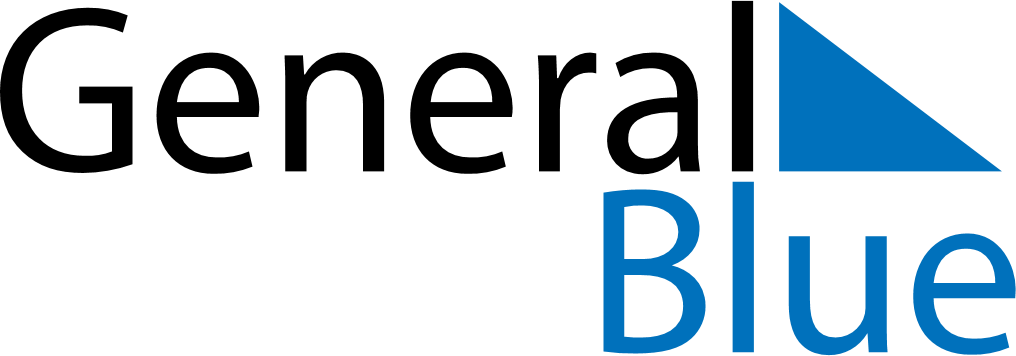 May 2024May 2024May 2024JapanJapanMONTUEWEDTHUFRISATSUN12345Constitution DayGreenery DayChildren’s Day6789101112Children’s Day (substitute day)13141516171819202122232425262728293031